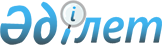 Е.Қ.Ертісбаевты Қазақстан Республикасы Мәдениет, ақпарат және спорт министрі қызметіне тағайындау туралыҚазақстан Республикасы Президентінің 2006 жылғы 18 қаңтардағы N 11 Жарлығы

      Ермұхамет Қабиденұлы Ертісбаев Қазақстан Республикасы Мәдениет, ақпарат және спорт министрі болып тағайындалсын.        Қазақстан Республикасының 

      Президенті 
					© 2012. Қазақстан Республикасы Әділет министрлігінің «Қазақстан Республикасының Заңнама және құқықтық ақпарат институты» ШЖҚ РМК
				